Föreningsstämma 14 maj 20141 § Stämmans öppnande
Styrelsens ordförande Raimund Schäffler förklarade stämman öppnad.2 § Godkännande av dagordning
Dagordningen godkändes.3 § Val av ordförande vid stämman
Stämman valde Jessica Ekmark, SBC, till mötesordförande.4 § Anmälan av stämmoordförandens val av protokollförare
Stämordföranden utsåg Kiki J:son Lindh att föra dagens protokoll.5 § Val av två justeringsmän
Till rösträknare tillika justerare av dagens protokoll utsågs Susanne Gavhed och Carina Christiansson.6 § Fråga om stämman blivit i behörig ordning utlyst
Det fastslogs att stämman blivit i behörig ordning utlyst.7 § Fastställande av röstlängd
Närvarolista upprättades att bifogas protokollet. Röstlängden behövde aldrig fastställas.8 § Styrelsen årsredovisning – distribueras separat
Stämordförande föredrog årsredovisningen, som därmed läggs till handlingarna.9 § Revisorns berättelse
Valda delar föredrogs och lades därefter till handlingarna.10 § Beslut om fastställande av resultat- och balansräkning
Stämman fastställde resultat- och balansräkningen.11 § Beslut om resultatdisposition
Stämman godkände styrelsens förslag till resultatdisposition att i ny räkning överföra förlusten om 8 264 792 kr.12 § Fråga om ansvarsfrihet för styrelseledamöterna
Stämman beslutade enhälligt att bevilja styrelsens ledamöter ansvarsfrihet för 2013.13 § Beslut om arvoden åt styrelseledamöter och revisorer för nästkommande verksamhetsår
Stämman beslutade att fastställa det totala styrelsearvodet för 2014 till 1,5 basbelopp, exklusive sociala avgifter. Arvode till revisor utgår på löpande räkning.14 § Val av styrelseledamöter och suppleanter
Stämman beslutade att utse följande ledamöter och suppleanter:Ordinarie ledamöter:		Suppleanter:Raimund Schäffler, omval		Alexander Byström, nyval
Stina Wegberg, omval		Kiki J:son Lindh, omval
Carina Christiansson, omval	
Susanne Gavhed, nyval		
Victor Dauner, nyval		
Peter Lundén, nyval		
Eric Jacobson, nyval		15 § Val av revisor/er
Stämman valde företaget Grant Thornton till revisor med Anna Persson som huvudansvarig.16 § Val av valberedning
Stämman utsåg Klara Strand och Annelie Thill till nästa års valberedning.17 § Övrigt
Raimund Schäffler informerade stämman om föreningens möjligheter att omvandla föreningens hyreslokaler och hyresrätter till bostadsrätter.18 § Stämmans avslutande
Stämmans ordförande förklarade föreningsstämman avslutad.Sedan årsstämman avslutats gavs information om uteblivna betalningar av de 25 000 kr, med rotavdrag, som alla medlemmar godkänt i samband med stambytet. Vidare informerades om att postboxar satts upp i alla portar och kommer att tas i bruk när posten så meddelar. Slutligen diskuterades föreningens städdagar och vad som kan göras för att få fler medlemmar att delta.Vid protokollet		OrdförandeKiki J:son Lindh		Jessica EkmarkJusterat		JusteratSusanne Gavhed		Carina Christiansson
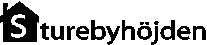 